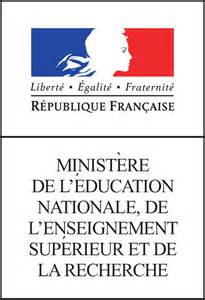 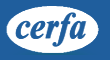 								                    	   N°51892 #02PROCURATIONPAIEMENT DES BOURSES DE LYCEEEtablissements d’enseignement privésANNEE SCOLAIRE : 2020/2021Département n° : 066	Etablissement (1) :…………………………  LYCEE D’ENSEIGNEMENT GENERAL ET TECHNOLOGIQUE PRIVE   ……………………………………				NOTRE DAME DE BON SECOURS39, av. Julien Panchot – 66000 PERPIGNANTèl : 04 68 56 57 76 – Fax : 04 68 56 82 52Je soussigné(e) (nom et prénom) : ………………………………………………………………………………………………………...................................………………………………………………………………………………………………………………………………………………………………………………………………..Votre adresse : …………………………………………………………………………………………………………………………………………..............................………………………………………………………………………………………………………………………………………………………………………………………………..Code postal :  ……………………… Commune : ………………………………………………………………………………………………………………………………Agissant en tant que (2) : □ père  ou □ mère   ou □ représentant légal de l’enfantnom et prénom de l’élève : ……………………………………………………………..élève de cet établissement en classe de : …………………………pour l’année scolaire : 20…  / 20…Autorise (3) : M. SIRAN Didier ………………………………………………………………………………………………….Chef de l’établissement indiqué ci-dessus, agissant par délégation de l’organisme de gestion, à percevoir en mon nom, le montant de la bourse de lycée attribuée à   (4)  (mon fils)   (ma fille). Cette autorisation implique que le chef de l’établissement :donnera décharge de cette somme au comptable public dès versement au compte de l’établissement.me versera par virement bancaire, le solde éventuel de la bourse de (mon fils) (ma fille) (4), après déduction des frais de pension ou de demi-pension.A                                             , le					A  Perpignan, leSignature          							Signature du chef d’établissementNom et adresse exacte de l’établissement,Cocher la case correspondante.Nom – prénom et fonction du représentant légal de l’établissement.Rayer la mention inutile.